ГОРОДСКОЙ ОКРУГ ЛАНГЕПАСХАНТЫ-МАНСИЙСКОГО АВТОНОМНОГО ОКРУГА-ЮГРЫЛАНГЕПАССКОЕ ГОРОДСКОЕ МУНИЦИПАЛЬНОЕ АВТОНОМНОЕ ОБЩЕОБРАЗОВАТЕЛЬНОЕ УЧРЕЖДЕНИЕ«СРЕДНЯЯ ОБЩЕОБРАЗОВАТЕЛЬНАЯ ШКОЛА № 1»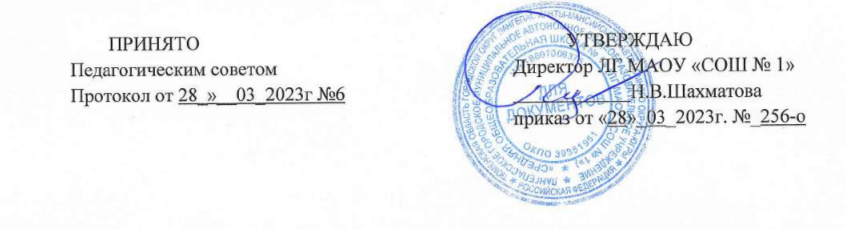 Лангепас2023СОДЕРЖАНИЕАНАЛИТИЧЕСКАЯ ЧАСТЬОбщие сведения об образовательной организацииВзаимодействие с организациями-партнерамиВ рамках организации образовательных отношений учреждение тесно взаимодействует с организациями и учреждениями города Лангепаса (см.приложение 2). Кроме того, в рамках освоения эффективных моделей, инновационных практик применения цифровых технологий в образовательной деятельности, учреждение осуществляет сетевое взаимодействи с Кванториумами, «Точками роста» округа. Партнерские отношения с данными и другими учреждениями способствуют развитию школы, расширяют возможности для удовлетворения различных образовательных потребностей.  2.Система управления образовательной организацииУправление организацией осуществляется в соответствии с законодательством Российской Федерации и Уставом Учреждения и строится на принципах единоначалия и коллегиальности. Коллегиальными органами управления Учреждения являются: общее собрание работников, педагогический совет, наблюдательный совет. Учредитель принимает участие в управлении Учреждением в соответствии с полномочиями, установленными действующим законодательством. Непосредственное управление Учреждением осуществляет директор (см.рис 1). 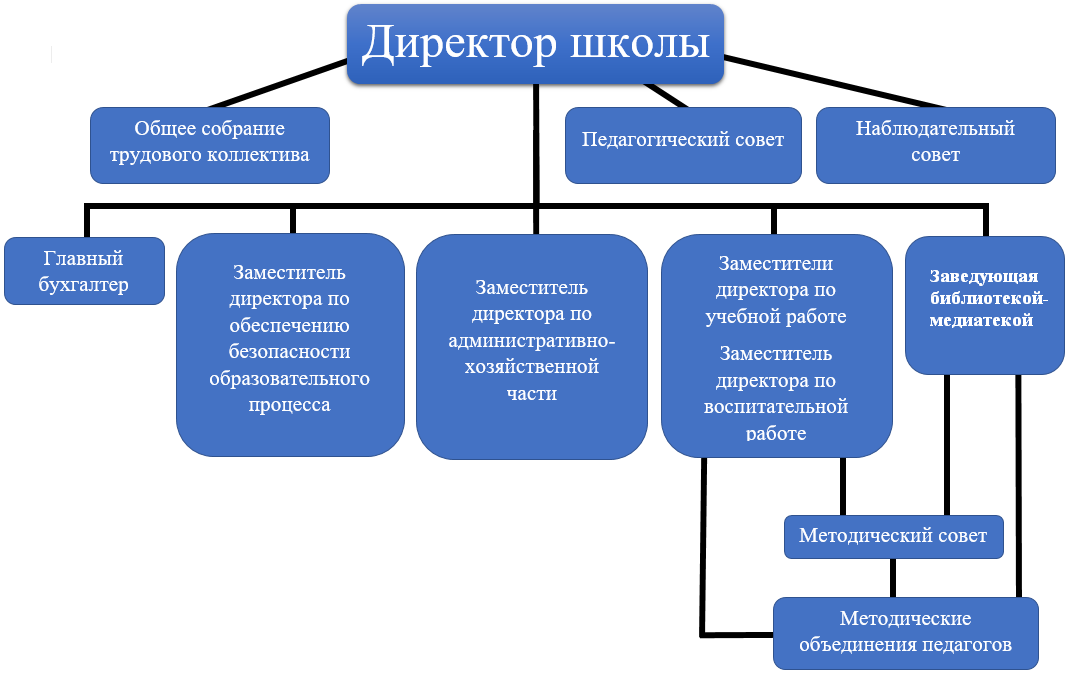 Рис.1 Схема структуры управленияОбщее собрание работников – орган самоуправления, объединяющий всех работников Учреждения. Функции Общего собрания работников:- рассматривает и принимает Устав Учреждения, дополнения и изменения к нему; - рассматривает и принимает коллективный договор, правила внутреннего распорядка; - избирает представителей работников в комиссию по трудовым спорам Учреждения, в состав Наблюдательного совета. Педагогический совет, объединяющий педагогических работников Учреждения, действует в целях развития и совершенствования образовательной деятельности, повышения профессионального мастерства и творческого роста педагогов (собирается 4-6 раз в год). К компетенции Педагогического совета относится: - определение направлений образовательной деятельности; - обсуждение вопросов содержания образования, форм, методов образовательной деятельности и способов их реализации; - организация работы по повышению квалификации педагогических работников, развитию их творческих инициатив; - принятие плана работы Учреждения на учебный год, годового календарного учебного графика; - принятие основных образовательных программ Учреждения, учебного плана; - принятие решения о переводе обучающихся в следующий класс, условном переводе в следующий класс, а также (по согласованию с родителями (законными представителями) обучающегося) о его оставлении на повторное обучение или продолжении получения образования в иных формах; - обсуждение вопросов о допуске обучающихся к итоговой аттестации 9, 11 классов, о допуске и проведении аттестации учащихся 9, 11 классов; - утверждение локальных нормативных актов, регулирующих образовательную деятельность и взаимоотношения участников образовательных отношений. Тематика педагогических советов ежегодно определяется коллективом в ходе проблемно-аналитического заседания в августе при определении задач и плана деятельности школы на новый учебный год. В 2022 году были проведены следующие тематические заседания педагогического совета:Воспитание, как основа духовного, нравственного и гражданско-патриотического формирования и развития детей и молодежи,Организация образовательной деятельности по языковой и социокультурной адаптации детей иностранных граждан,Профессиональные компетенции педагога как гарантия современного качества образования.Наблюдательный совет рассматривает Предложения Учредителя или директора о внесении изменений в устав Учреждения, предложения имущественного характера, Проект плана финансово-хозяйственной деятельности Учреждения и другое.К совещательным органам управления относятся методический совет, методические объединения, а также создаваемые творческие группы педагогов, деятельность которых направлена на решение возникающих профессиональных и образовательных проблем в системе образования школы. В 2022 году в организационной структуре школы действовали 6 методических предметных объединений: учителей русского языка и литературы, истории и обществознания; учителей математики, физики и информатики; учителей английского языка, учителей технологии и искусства, физической культуры и ОБЖ; учителей естественных наук; учителей начальных классов; 4 творческие группы по направлениям развития учреждения.В учреждении сложилась система самоуправления школой, которая позволяет:учитывать интересы каждого участника школьного сообщества;удерживать состояние взаимосоответствия общих интересов сообщества и интересов каждого;позитивно разрешать все ситуации противостояния интересов участников школьной жизни;каждому участнику цивилизованно влиять на ход событий.Самоуправление учащихся - это реальное право на самоанализ, самокритику и самоустановку своей деятельности.Ученический коллектив школы образует единую организацию «Город Солнца». Высшим органом школьного ученического самоуправления является школьная дума, в состав которой входят представители 8-11 классов. Одной из целей организации ученического самоуправления является усвоение обучающимися социальных норм через участие в общественной жизни школы. Система школьного самоуправления имеет два уровня: классное и общешкольное ученическое самоуправление. Критериями оценки качества и эффективности организации ученического самоуправления в школе являются:создание условий для самовыражения, самоутверждения обучающихся;участие обучающихся в творческих, спортивных и иных проектах и конкурсах; удовлетворенность обучающихся организацией школьной жизни.  Средством массовой информации детско-родительского коллектива школы является группа в социальной сети ВК (В Контакте) в которой размещаются достижения школы, новости и другая актуальная информация.   В каждом классе созданы и действуют классные родительские комитеты. Цель классного родительского комитета - оказание помощи педагогическому коллективу в воспитании и обучении детей. В целом доля родителей, участвующих в деятельности классных родительских комитетов, составляет 24% от общего числа родительского сообщества. Руководство деятельностью классного родительского комитета осуществляет председатель. Классный родительский комитет взаимодействует с педагогическим Советом, Родительским комитетом школы, администрацией школы.3.Образовательная деятельностьОбразовательная деятельность в ЛГ МАОУ «СОШ № 1» ведется в соответствии с Федеральным законом от 29.12.2012 № 273-ФЗ «Об образовании в Российской Федерации», ФГОС начального общего, основного общего образования, среднего общего образования. «Санитарно-эпидемиологическими требованиями к условиям к организациям воспитания и обучения, отдыха и оздоровления детей и молодежи», основными образовательными программами по уровням, включая учебные планы, годовые календарные графики, расписанием занятий.Основные образовательные программы разработаны педагогическим коллективом школы при участии родительской общественности в соответствии с требованиями ФГОС к планируемым результатам образования, структуре основной образовательной программы, а также к условиям ее реализации: психолого-педагогическим, учебно-методическим, информационным, материально-техническим, кадровым и финансово-экономическим. Всего на сентябрь 2022 года в школе 807 обучающихся и   33 классов-комплектов. Информация о количестве учащихся по классам и по уровням образованиям представлена в таблице.Количество учащихся, классов-комплектов по уровням образования, 2022 годТаким образом, количество учащихся в школе увеличилось на 6%, количество классов увеличилось на 1.Режим работы 	Учебный год   начинается 1 сентября. Продолжительность учебного года составляет 35 недель в 5-11 классах, в первом классе – 33 недели, во 2-4 классах- 34 недели.	Продолжительность каникул в течение учебного года составляет не менее 30 календарных дней, летом – не менее 8 недель.	Школа работает в одну смену. 1-8 классы в режиме пятидневной недели, 9-11 классы в режиме шестидневной учебной недели.Максимальное количество уроков в день:1-4 классы – 4-5 уроков;5-6 классы – 4-6 уроков;7-11 классы – 5-7 уроков. Учебные занятия начинаются в 8.15Продолжительность уроков не превышает 40 минут.Для 1-х классов используется ступенчатый метод постепенного наращивания учебной нагрузки: в сентябре, октябре – 3 урока по 35 мин каждый; со второй четверти – 4 урока по 35 минут каждый.	Длительность занятий в рамках внеурочной деятельности зависит от возраста и вида деятельности. Продолжительность занятия в 1-2 классах составляет 25 минут (но не более 50 минут в день).  В 3-4 классах проводится одно-два занятия в день по 40 минут.  На уровне основного общего образования   проводится несколько занятий по 40 минут со сменой видов деятельности. В оздоровительных целях созданы условия для удовлетворения физиологических потребностей, учащихся в движении, физкультминутки на уроках, подвижные игры на переменах, уроки физкультуры, прогулки во внеурочное время, внеклассные занятия, соревнования.При использовании компьютерной техники выполняются все санитарно-гигиенические требования. После занятий с компьютерной техникой проводится гимнастика для глаз.На уроках технологии чередуются различные по характеру задания. Общая длительность практических работ соответствует нормам.Расписание уроков и перемен соответствует требованиям СанПиН.Регулярно проводится отслеживание соблюдения воздушно-теплового режима.	Форма обучения – очная. Акт проверки готовности школы к новому учебному году от 17.06.2022г.Воспитательная работаВоспитательная деятельность рассматривается как компонента педагогического процесса в ЛГ МАОУ «СОШ №1», охватывает все составляющие образовательной системы школы, что направлено на реализацию государственного, общественного и индивидуально-личностного заказа на качественное и доступное образование в современных условиях.Современный национальный воспитательный идеал — это высоконравственный, творческий, компетентный гражданин России, принимающий судьбу Отечества как свою личную, осознающий ответственность за настоящее и будущее своей страны, укоренённый в духовных и культурных традициях многонационального народа Российской Федерации. Цель воспитания в ЛГ МАОУ «СОШ №1» – создание условий для личностного развития, самоопределения и социализации обучающихся на основе социокультурных, духовно-нравственных ценностей и принятых в российском обществе правил и норм поведения в интересах человека, семьи, общества и государства, формирование у обучающихся чувства патриотизма, гражданственности, уважения к памяти защитников Отечества и подвигам Героев Отечества, закону и правопорядку, человеку труда и старшему поколению, взаимного уважения, бережного отношения к культурному наследию и традициям многонационального народа Российской Федерации, природе и окружающей среде. Данная цель ориентирует педагогов на обеспечение позитивной динамики развития личности ребенка. Важным фактором успеха в достижении цели является сотрудничество, партнерские отношения педагога по развитию личности ребенка и усилий самого ребенка по своему саморазвитию. Сотрудничество, партнерские отношения педагога и обучающегося, сочетание усилий педагога по развитию личности ребенка и усилий самого ребенка по своему саморазвитию - являются важным фактором успеха в достижении поставленной цели в связи с этим важно. Достижению поставленной цели воспитания школьников будет способствовать решение следующих основных задач: 1)	реализовывать воспитательные возможности общешкольных ключевых дел, поддерживать традиции их коллективного планирования, организации, проведения и анализа в школьном сообществе;2)	реализовывать потенциал классного руководства в воспитании школьников, поддерживать активное участие классных сообществ в жизни школы;3)	вовлекать школьников в кружки, секции, клубы, студии и иные объединения, работающие по школьным программам внеурочной деятельности, реализовывать их воспитательные возможности;4)	использовать в воспитании детей возможности школьного урока, поддерживать использование на уроках интерактивных форм занятий с учащимися; 5)	инициировать и поддерживать ученическое самоуправление – как на уровне школы, так и на уровне классных сообществ; 6)	поддерживать деятельность функционирующих на базе школы детских общественных объединений и организаций;7)        организовывать профориентационную работу со школьниками;8)	организовать работу с семьями школьников, их родителями или законными представителями, направленную на совместное решение проблем личностного развития детей.Данная цель ориентирует педагогов на обеспечение позитивной динамики развития его личности. Важным фактором успеха в достижении цели является сотрудничество, партнерские отношения педагога по развитию личности ребенка и усилий самого ребенка по своему саморазвитию. В основе системы воспитательной работы в школе лежит программа воспитания и социализации обучающихся. С учетом рекомендаций Российского движения школьников реализуются следующие направления: Личностное развитие:организация творческих конкурсов, фестивалей, акций и т.д.;проведение встреч с интересными людьми;экскурсии на предприятия, знакомство с профессиями;мероприятия, направленные на популяризацию здорового образа жизни.Гражданская активность:изучение и охрана природы, помощь животным, озеленение территорий;добровольничество, помощь пожилым, инвалидам.Патриотическое  направление:организация работы отряда Юнармия;выполнение патриотических проектов;общение с ветеранами.Культура безопасности и правопорядка:профилактика асоциальных явлений;профилактика ДДТТ;противопожарная безопасность;соблюдение правил личной безопасности.Внеурочная деятельность - это образовательная деятельность, осуществляемая в формах, отличных от классно-урочной и направленная на достижение обучающимися личностных и метапредметных результатов образования. 	Содержание занятий внеурочной деятельности сформировано с учетом пожеланий, индивидуальных потребностей обучающихся и их родителей (законных представителей), выявленных в ходе анкетирования. 
Внеурочная деятельность и дополнительное образование.	Во внеурочной деятельности используются разнообразные формы организации деятельности (экскурсии, кружковые и секционные занятия, конференции, школьные научные общества, олимпиады, соревнования, общественно полезные практики, учебные курсы по выбору и т.д.), обеспечивающие развитие обучающихся. Направления и виды внеурочной деятельности определяются в соответствии с основной образовательной программой школы. Внеурочная деятельность организуется по следующим направлениям:общеинтеллектуальное;спортивно-оздоровительное;социальное;общекультурное;духовно-нравственное.	Продолжительность занятий внеурочной деятельности зависит вида деятельности и устанавливается в соответствие с СанПиН 2.4.2.2821-10, Санитарные правила СП 2.4. 3648-20.Продолжительность занятий в 1-2 классах составляет 25 минут (не более 50 минут в день). В 3-4 классах проводится одно-два занятия в день по 40-45 минут. На уровне основного общего образования проводится несколько занятий по 45 минут со сменой видов деятельности. Продолжительность перемены между урочной и внеурочной деятельностью составляет не менее 30 минут. При организации внеурочной деятельности обучающихся используются также ресурсы учреждений дополнительного образования, культуры, спорта. Часы, отведенные на внеурочную деятельность, могут быть реализованы и в каникулярное время.Рабочие программы внеурочной деятельности разрабатываются в соответствии с требованиями ФГОС на основе требований к результатам освоения ООП всеми обучающимися, в том числе детьми с ограниченными возможностями здоровья.	При организации внеурочной деятельности используется оптимизационная модель организации внеурочной деятельности, объединяющая все виды деятельности школьников (кроме учебной деятельности на уроке). В ее реализации принимают участие педагогические работники школы (учителя, педагог-организатор, социальный педагог, педагог-психолог, библиотекарь). А также имеет место взаимодействие с социальными партнерами (учреждения дополнительного образования, культуры, спорта, общественные организации и т.д.) на основе соглашений о сотрудничестве.Координирующую роль в организации внеурочной деятельности обучающихся выполняет классный руководитель в соответствии со своими функциями и задачами. В течение учебного года осуществлялся контроль проведения занятий внеурочной деятельности по плану, утвержденному директором школы, по следующим направлениям: оценка содержания и качества программ внеурочной деятельности, организация проведения занятий внеурочной деятельности, система оценивания обучающихся.	Проводится оценка внеурочной деятельности, которая осуществляется   по параметрам:анализ общего состояния внеурочной деятельности;эффективность внеурочной деятельности; продуктивность внеурочной деятельности;удовлетворенность участников деятельности ее организацией и результатами.Динамика содержания внеурочной деятельности и дополнительного образования  ЛГ МАОУ «СОШ №1»По сравнению с прошлым учебным годом охват обучающихся, занимающихся в школьных объединениях, увеличился на 2%, в городских объединениях на 3%. В 2022 учебном году увеличилось количество обучающихся, не занятых во внеурочной деятельности. Ниже представлена диаграмма с количеством обучающихся, занятых в городских и школьных объединениях.Диаграмма 1Охват обучающихся внеурочной деятельностью и дополнительным образованиемВ 2022 году в школе работало 170 объединений по интересам, из них:4 общественных объединения;135 объединений внеурочной деятельности в рамках ФГОС;21 объединение в рамках дополнительного образования10 объединений в рамках внеклассной работы;в том числе:детских объединений для начального звена – 118;детских объединений для среднего звена – 31;детских объединений для старшего звена – 6;разновозрастные объединения – 2В течение учебного года педагоги проводили работу по сохранности контингента обучающихся во внеурочной деятельности:анкетирование родителей (законных представителей) и обучающихся по выяснению причин низкой посещаемости, потери интереса к занятиям и анализ их результатов;вовлечение обучающихся в активную научную, конкурсную, концертную, соревновательную деятельность;создание доброжелательной и комфортной атмосферы на занятиях внеурочной деятельности, создание ситуации успеха для каждого ученика;Внеурочная деятельность была организована в разнообразных формах.  В целом качество организации внеурочной деятельности в 2022 учебном году можно признать удовлетворительным.Вместе с обучающимися, занятыми в различных объединениях города, охват организованных во внеучебное время детей составил 808 человек. Это 100% от общего числа обучающихся. Увеличилось число обучающихся, посещающих несколько объединений. Гражданско-патриотическое воспитание является одним из приоритетных направлений в работе школы, главной целью которого является воспитание гражданских качеств личности: патриотизма, чувства долга, уважения и интереса к истории Отечества, к участникам Великой Отечественной войне.        Задачи:-Формирование интереса к истории, уважение к памятникам истории Отечества;-Формирование патриотических чувств и гражданственности на основе исторических ценностей и роли России в судьбе мира;-Воспитание личности гражданина – патриота России, способного встать на защиту государственных интересов страны;- Создание условий для участия семей в гражданско-патриотическом воспитании.Система гражданско-патриотического воспитания включает в себя: - организацию внеурочной деятельности и дополнительного образования обучающихся;- организацию проектной деятельности обучающихся;- участие обучающихся в мероприятиях различного уровня.В рамках школьной системы внеурочной деятельности   созданы объединения гражданско-патриотического направления:- «Юные инспекторы движения», для 4-5 классов; «Юнармия», для 7-11 классов;«Волонтеры Победы» для 8-11 классов- «Объединения в рамках социального проекта «Югранекст» (Югорчата, пионеры Югры)На каждой параллели работают спортивные секции:«ОФП» (общая физическая подготовка)» в 1-7 классах;«Волейбол» в 8-9 классах;«Баскетбол» в 10-11 классах. «Настольный теннис»«Самбо»Так, например, ребята из школьных объединений «Волонтеры Победы» и «Юнармия» подготовили и провели квест «Блокада Ленинграда» для обучающихся 7-8 классов, где участники выполняли задания на знание исторических фактов, ловкость, смекалку и сплоченность команды.В рамках данной программы школа активно сотрудничает с Местным отделением Всероссийского общественного движения «Волонтеры Победы» и Центром национальных культур ЛГ МАУ «Фортуна».Педагоги школы имеют положительный опыт разработки и реализации гражданско-патриотических проектов. По решению одного из заседаний КС по ГПВ в школе систематизирован опыт работы в этом направлении. Одним из результатов систематизации стало открытие в школе кабинете патриотического воспитания, где с сентября по май проходят мероприятия, приуроченные к Дням боевой славы и памятным датам российской истории. В кабинете оформлен стенд о патриотических объединениях, действующих в школе, оформлены стенды, посвященные сражениям ВОВ, Алексею Кулику, выпускникам школы, служащим в рядах вооруженных сил. Информация на стендах обновляется. Активисты патриотических объединений школы проводят здесь тематические экскурсии для обучающихся.Наша школа продолжает реализацию социального проекта «Югранекст», который реализуется в школе уже 6 лет и проекта «Герои не умирают», по увековечиванию памяти Алексея Кулика, имя которого внесено в региональную Книгу памяти ХМАО-Югры. Школа приняла участие во Всероссийском патриотическом проекте «Парта Героя», и оформила парту имени Алексея Кулика.Обучающиеся школы принимают активное участие в акциях и мероприятиях гражданско-патриотической направленности различного уровня.В январе 2022 года «Волонтеры Победы» приняли участие в региональном флешмобе, посвященном 80-летию с момента создания «Дороги жизни через Ладожское озеро», всероссийской акции «Крымская весна», в мероприятиях всероссийской акции по поддержке солдат, участвующих в специальной военной операции. Участвовали в мероприятиях в рамках всероссийского Дня единых действий «Без срока давности», во всероссийских акциях, посвященных 77-ой годовщине Победы в Великой Отечественной войне и других.Ставшее уже традиционным для школы мероприятие проходит перед Днем защитника Отечества – это акция «Посылка солдату».  Среди мероприятий, посвященных Дню победы: акции «Окна Победы», «Помню! Горжусь!», «Рисуем Победу», участие в онлайн шествии Бессмертного полка и др. В течение учебного года в классах проводились тематические классные часы, виртуальные экскурсии, конкурсы творческих работ. По итогам работы было дополнено содержание школьной Книги памяти, организованы конкурсы-выставки рисунков.  В рамках реализации программы воспитания и социализации обучающихся в школе действует отряд «Юнармия» на базе 7-11 классов (55 чел). Работают спортивные секции «ОФП», секция «Волейбол» в 8-11 классах, секция «Баскетбол» в 4, 8-11 классах, секция «Стрельба»-8 классы. Учителями физкультуры ведется активная работа по подготовке обучающихся к сдаче норм комплекса «ГТО», ежегодно увеличивается численность обучающихся, занимающихся физической культурой и спортом, во внеурочное время. В соответствии с планом воспитательной работы школы, проводятся мероприятия, нацеленные на формирование гражданской позиции обучающихся и патриотическое воспитание.  	Среди высоких результатов, достигнутых обучающимися в рамках внеурочной деятельности в 2022 году: Международный видео-конкурс ассоциированных школ ЮНЕСКО – Диплом за 1 место (Фефелова Елизавета, Мелехова Диана),Окружной конкурс видеороликов «Говорят и показывают Югорские финансы» - Диплом 1 степени,Городская выставка моделей и макетов «Военная техника России-2022г.» - Диплом Победителя, Городской семейный фестиваль ГТО - Диплом II степени, Городской XX фестиваль –конкурс инсценированной песни «Солдатский привал» - Диплом Победителя в номинации «Памяти павших будем достойны»,Дипломы 1,2 степени в городском конкурсе «Письмо солдату ВОВ»,Городские соревнования «На линии огня» - Диплом 1 степени,XXIII городская научная конференция молодых исследователей «Шаг в будущее»- два Диплома 1 степени, два 2 степени, два 3 степени, поощрительный диплом, два диплома участников.Региональная конференция Шаг в будущее – 1 место,Региональный этап конкурса научно-технологических проектов «Большие вызовы» - победитель, Городская интеллектуальная игра «Путешествие по казачьей культуре» - Диплом 2 степени, «Путешествие по Армении» - Диплом 1 степениГородские соревнования по мини футболу-Диплом 3 степениГородские соревнования по пейнтболу- Диплом 2 степени и другие результаты.4. Содержание и качество подготовки учащихся Основные образовательные программы  (ООП) начального, основного, среднего общего образования ЛГ МАОУ «Средняя общеобразовательная школа № 1», включая Адаптированные образовательные программы разработаны в соответствии Федеральным законом от 29.12.2012 №273-Ф3 «Об образовании в Российской Федерации», с требованиями федерального государственного образовательного стандарта начального, основного, среднего общего образования, федерального государственного образовательного стандарта начального общего образования обучающихся с ограниченными возможностями здоровья и федерального государственного образовательного стандарта образования обучающихся с умственной отсталостью (интеллектуальными нарушениями) и  с учётом особенностей общеобразовательного учреждения, образовательных потребностей и запросов обучающихся и их родителей.Образовательные программы определяют содержание образования, цели, задачи, планируемые результаты, содержание и организацию образовательной деятельности на уровне начального, основного, среднего общего образования и направлены на формирование общей культуры, духовно-нравственное, гражданское, социальное, личностное и интеллектуальное развитие, саморазвитие и самосовершенствование обучающихся, обеспечивающие их социальную успешность, развитие творческих способностей, сохранение и укрепление здоровья.	Обучение на уровне начального общего образования (1-4 классы) осуществляется в соответствии с Основной образовательной программой начального общего образования, по учебно-методическому комплекту «Школа России», являющегося надёжным инструментом реализации ФГОС.Цели обучения:1) создание условий для развития личности младшего школьника, реализации его способностей, поддержка индивидуальности;2) освоение младшим школьником системы знаний, общеучебных и предметных умений и навыков;3) формирование у ребенка интереса к учению и умения учиться;4) формирование здоровьесберегающих навыков, обучение основам безопасной жизнедеятельности.Основными целями на уровне основного общего образования (5-9 классы) являются: достижение выпускниками планируемых результатов: знаний, умений, навыков, компетенций и компетентностей, определяемых личностными, семейными, общественными, государственными потребностями и возможностями обучающегося среднего школьного возраста, индивидуальными особенностями его развития и состояния здоровья; становление и развитие личности обучающегося в ее самобытности, уникальности, неповторимости.Основная цель на уровне среднего общего образования (10-11 классы) - создание условий для формирования у обучающихся способности и готовности к успешной социализации в обществе и активной адаптации на рынке труда. Достижение цели обеспечивается решением следующих задач: 1. Обеспечить доступность качественного личностно значимого образования обучающимся. 2. Обеспечить готовность и успешное участие выпускников в государственной итоговой аттестации. 3. Развивать целостное воспитательное пространство школы, с целью формирования общекультурной и гражданской идентичности обучающихся. 4. Создать условия, направленные на сохранение жизни и здоровья обучающихся.Учебный план школы направлен на создание условий для обеспечения качественного образования, развитие личности учащихся, достижения образовательных результатов в соответствии с возрастными особенностями и индивидуальными образовательными потребностями. В часть, формируемую участниками образовательных отношений, входят предпрофильные и профильные курсы, элективные курсы.  В целях создания условий, способствующих самоопределению обучающихся в 9 классах организована предпрофильная подготовка.Задачи предпрофильной подготовки: помочь обучающимся оценить свой потенциал с точки зрения образовательной перспективы; развивать учебную мотивацию учащихся;развивать общеучебные умения и навыки; создать условия для подготовки к экзаменам по выбору, т.е. по наиболее вероятным предметам будущего профиля обучения. При формировании перечня предметов, предлагаемых на профильном уровне, школой учтены кадровые, материально-технические, программно-методические, финансовые возможности, предложения и выбор самих обучающихся. При организации профильного обучения, из предложенного примерного учебного плана определен набор предметов, предлагаемых к изучению на профильном уровне: Русский язык   Математика Химия Биология ИсторияС целью удовлетворения потребностей и интересов, обучающихся в различных сферах человеческой деятельности, создания условий для дифференциации и индивидуализации содержания обучения старшеклассников введены элективные курсы и в 10 классе- индивидуальный проект. При проведении занятий по иностранному языку, информатике и ИКТ осуществляется деление класса на группы. Форма получения образования в учреждении очная.  В 2022 году в период актированных дней, а также в целях расширения образовательного пространства, была продолжена практика реализации части образовательных программ с применением электронного обучения и дистанционных образовательных технологий. Для этого педагоги успешно использовали различные инструменты для проведения уроков, среди которых следующие:Сервис Сферум  (80 %),Цифровой образовательный ресурс «Якласс» (57 %),Образовательная платформа «Учи-ру» (81 %),Образовательная платформа «Российская электронная школа» (34%),Электронные учебники Издательства «Просвещение»,Платформа Edmodo,Облачные хранилища и другое.Языки обучения. Иностранные языки в школе.Согласно Уставу обучение в школе ведется на русском языке. Как отдельный предмет русский язык изучается согласно учебному плану по программам, утвержденным, рекомендованным или допущенным Министерством Образования и науки РФ.С целью выявления родного языка каждого ученика школы было проведено анкетирование. Заказов на получение образования на других языках народов Российской Федерации не поступало. Изучение иностранных языков в 2022 году организовано в рамках учебного плана. Со 2-го класса все обучающиеся школы изучают английский язык как иностранный. Совокупное количество групп во 2-11 классах – 58, количество обучающихся -  720.  Изучение других иностранных языков не востребовано заказчиками услуг.Анализ результатов основного государственного экзамена, единого государственного экзаменаВажным показателем качества образования являются результаты государственной итоговой аттестации обучающихся. По результатам 2021–2022 учебного года 100% обучающихся 9 и 11 классов получили аттестаты об основном и среднем общем образовании.                     Результаты обучающихся основной школы в ОГЭОсновным показателем качественной работы школы является итоговая аттестация, которая проходила в 2021 – 2022 учебном году согласно плана мероприятий по подготовке к ГИА.  В 2021-2022 учебном году согласно документов разного уровня итоговая аттестация в 9 классах осуществлялась по русскому языку и математике как обязательным предметам и 2 двум предметам по выбору. На конец 2021– 2022 учебного года обучалось 75 человек, все они получили зачет по итоговому собеседованию и все были допущены к ГИА.  Из 75 обучающихся 3 человека по заключению ТПМПК проходили ГИА в форме ГВЭ.  Сдавали только математику и русский язык. Успешно прошли аттестацию и получили аттестат об основном общем образовании 75 человек, 1 ученик - Антонов Степан получил аттестат с отличием.Успеваемость обучающихся 9 классов по результатам ОГЭ, ГВЭКачество знаний выпускников 9 класса на основе документа об образованиигосударственного образца Анализ качество знаний выпускников 9 класса на основе документа об образовании государственного образца показывает, что количество обучающихся, получивших аттестаты с «4» и «5» стабильно (исходя из общего количества обучающихся), но количество обучающихся получивших аттестат особого образца уменьшается.Результаты выпускников средней школы в ЕГЭГосударственная итоговая аттестация выпускников 2021-2022 учебного года проведена в соответствии с нормативными документами федерального, регионального, муниципального и школьного уровней. В этом учебном году обучающиеся для получения аттестата сдавали русский язык и математику (по выбору- профиль, база) и предметы по выбору для поступления в ВУЗ. Для допуска к ЕГЭ все выпускники должны были получить зачет по сочинению. Все 18 человек написали сочинение, получили зачет и получили допуск к экзаменам. Все ученики сдавали экзамены только в форме ЕГЭ.  100% успешно прошли аттестацию и получили аттестат о среднем общем образовании. 5 человек получили аттестат с отличием и медаль «За успехи в обучении».Результаты участия выпускников средней школы в ЕГЭДоля обучающихся 11-х классов, преодолевших минимальный порог при сдаче ЕГЭ                            по предметам русский язык и математика Качество знаний 11-классников на основе документа об образованиигосударственного образцаАнализ данных таблицы свидетельствует о высоком качествеДоля обучающихся 11-х классов, получивших аттестат особого образцаКоличество обучающихся 11 класса получивших аттестат с отличием увеличилось. Данные о результатах Единого государственного экзамена представлены в следующей таблице.Исходя из представленных данных, наблюдается положительная динамика показателей ЕГЭ по истории, обществознанию, математике – профильный уровень, английскому языку, биологии, что свидетельствует о высоком качестве организации образовательной деятельности. Стабильны результаты по русскому языку.Количество обучающихся 11-х классов, получивших высокий балл по результатам ЕГЭДанные свидетельствуют о повышении качества результатов и увеличении количества обучающихся, набравших высокие баллы по русскому языку.Сведения о победителях, призерах олимпиад, интеллектуальных конкурсов (в т.ч. заочные)  Вывод: Наблюдаются стабильные и высокие результаты участия в дистанционных всероссийских и международных олимпиадах и конкурсах (включая значимый конкурс -  Всероссийская конференция «Шаг в будущее», «Большие вызовы» и др.), а также положительная динамика участия в городских и региональных очных и онлайн конкурсах. 5. Информация о востребованности выпускников, % Исходя из представленных данных, стабильно количество обучающихся, желающих получить высшее профессиональное образование. Кроме того, увеличивается с каждым годом количество выпускников, поступивших в ВУЗы по профилю в соответствии с предметами, изучаемыми на профильном уровне: химия, биология, русский язык, математика,история.6. Внутренняя система оценки качества образованияСтруктура внутренней системы качества образования (ВСОКО) школы, в соответствии с  Федеральным законом «Об образовании в РФ», сформирована исходя из триединства составляющих качества обучения: качества условий; качества содержания (программ, процессов); качества результатов (см. таблица 1). Таблица 1СТРУКТУРА СИСТЕМЫ ОЦЕНКИ КАЧЕСТВА ОБРАЗОВАНИЯ В ЛГ МАОУ «СОШ№1»		Основная цель ВСОКО – установление соответствия имеющегося качества образования требованиям ФГОС, а также информирование заказчиков и потребителей образовательной услуги о степени соответствия.Для решения этой задачи в школе разработано Положение о внутренней системе оценки качества образования в ЛГ МАОУ «СОШ №1», Модель ВСОКО, где определены механизмы оценки качества образования на основе базы критериев и показателей зависимости между ресурсами, условиями обучения и его результатами.Результаты внутреннего мониторинга качества образованияВ 2022 году успеваемость по школе составляет 100%. Результаты качества обучения представлены в таблице:        Таблица 2                                 В течение трех лет показатель «качество обучения» в целом по школе имеет стабильные значения. По сравнению с предыдущим периодом наблюдается снижение качества обучения в старших классах. Результаты анкетирования родителей о качестве предоставляемых образовательных услугСубъектная позиция участников образовательных отношений позволяет учреждению работать в режиме развития. Поэтому в школе ежегодно изучается и учитывается мнение родителей и обучающихся.  В 2021-2022 учебном году в опросе приняло участие 807 родителей. Показатели удовлетворенности качеством образовательной деятельности школы составляют 94 %. Анкетирование среди обучающихся 5-11 классов выявило, что 92% опрошенных удовлетворены созданными в школе условиями для самовыражения, самоутверждения;  97% удовлетворены организацией школьной жизни. 92% учащихся имеют положительное отношение к предметам, с удовольствием идут на урок, никогда не пропускают уроки без уважительной причины, довольны отношением учителей к ним, комфортно чувствуют себя на уроках, испытывают положительные эмоции, обучающимся нравится активные формы обучения. Ребятам нравится, что учителя на уроках используют интересные презентации, фильмы, проводят уроки с использованием онлайн-технологий.7. Качество кадрового, учебно-методического и библиотечно-информационного обеспечения.Укомплектованность педагогическими кадрами составила в 2022 календарном году 100%. На конец 2022 года педагогический коллектив школы состоял из 55 педагогических работников. При этом стаж до 5 лет имеют 11 человек (21 %), свыше 30 лет – 16 человек (30%). Коллектив педагогов школы – стабильное сообщество высококвалифицированных специалистов. 66% (35 чел.) имеют высшее образование, 34% (18 чел.) – среднее профессиональное образование. Педагоги систематически работают над повышением своего профессионального уровня. 60 % имеют высшую и первую квалификационные категории. Из них 34% - это педагоги с высшей квалификационной категорией, 26% - педагоги с первой квалификационной категорией. В 2022 году 8 человек повысили имеющуюся квалификационную категорию. Развитие кадрового потенциала школы в 2022 году осуществлялось в соответствии с планом методической деятельности и реализации Подпрограммы «Успешный педагог», являющейся частью Программы развития школы на 2019-2024г.г. Методическая работа с коллективом осуществлялась по направлениям: методическая, психолого-педагогическая подготовка, подготовка в сфере использования цифровых технологий, через организацию деятельности школьных методических объединений,  временных творческих групп (в рамках реализации программы развития школы, подготовки тематических педагогических советов и др.), сопровождение непрерывного повышения квалификации педагогов (Школа профессионального мастерства, система наставничества), обеспечение курсовой переподготовки.  В течение 2022 года  в рамках 34 мероприятий по повышению квалификации прошли курсы ПК 93 слушателя или 53 человека (100 %) прошли курсовую переподготовку в очной, очно-заочной и дистанционной форме (2021 год - 67%; 2020 год - 55%). План повышения квалификации на 2022 год реализован на 100%. Направления повышения квалификации определялись исходя из приоритетной для коллектива школы задачи – повышение качества образовательных результатов обучающихся, совершенствование профессиональных компетенций педагогов в условиях введения обновленных ФГОС, компетенций, обеспечивающих реализацию мероприятий в рамках национального проекта «Образование», компетенций, позволяющих обеспечить образовательные потребности разных категорий обучающихся, предметные курсы. Профессиональное развитие педагогов осуществлялось в том числе и за счёт вовлечения их в методическую работу на школьном, муниципальном, региональном уровнях. Учителя ежегодно участвуют в школьных методических декадах, городских и региональных конференциях, результативно участвуют в конкурсах профессионального мастерства:Всероссийский конкурс «За нравственный подвиг учителя»  (Потемкина Т.М. –– участие),Диплом победителя IV Всероссийского конкурса «Мое лучшее мероприятие» (Потемкина Т.М.),Диплом участника IV Всероссийского конкурса «Мое лучшее мероприятие» (Бузник Н.В.),Всероссийский образовательный портал «Завуч». Конкурс «ГениальныеДети» (Соболевская Т.С., 1 место),«Лучшие практики организации образовательной деятельности с применением технологий дистанционного обучения» в ХМАО-Югре (Седова Е.М., участие),Региональный конкурс портфолио молодых специалистов (Гималов А.А., Шагапов А.Ф., участие),Городской конкурс «Самый классный классный» (Бузник Н.В., победитель),Городской конкурс «Педагогический дебют» ( Скирневская А.С., участие),Городской конкурс Менеджер года («Перспектива», Потемкина Т.М. – участие, «Руководитель года», 2 место),Городской конкурс методических разработок по функциональной грамотности (Скирневская А.С., 3 место),Школьный конкурс уроков по формированию функциональной грамотности  (Шамкаева Л.И. – 1 место, Гималов А.А. – 2 место, Скирневская А.С. – 3 место, Зейдуллаева Ж.И., Бердашкевич К.С. - участие) и другие результаты.Учебно-методическое, библиотечно-информационное обеспечениеУчебно-методическая и информационная база библиотеки-медиатеки обеспечивает поддержку образовательной деятельности обучающихся и педагогов. В 2022 году учебный процесс был обеспечен программной и учебно-методической литературой на 100%. Фонд учебной литературы комплектуется в соответствии с Федеральным перечнем учебников. При формировании заказа учебной литературы учитываются требования к учебно-методическому обеспечению в условиях реализации ФГОС начального общего, основного общего образования и среднего общего образования.Фонд библиотеки-медиатеки состоит из различных видов учебной, научно-популярной, программно-методической, художественной литературы, электронных документов и формируется в соответствии с учебными планами и программами, анализом книгообеспеченности и информационными запросами читателей.  Поступления в фонд библиотеки-медиатеки в 2022 годуФонд библиотеки-медиатеки формируется за счет федерального, местного (субвенции) бюджета.Библиотека-медиатека школы имеет в своем распоряжении: абонемент, читальный зал на 12 посадочных мест, хранилище фонда учебной литературы. Общее количество единиц хранения фонда библиотеки-медиатеки - 29230 экземпляров. Из них учебный фонд – 18171 экземпляров, фонд медиатеки – 725 экз. В библиотеке-медиатеке оборудовано три автоматизированных рабочих места с выходом в Интернет.Состав фонда и его использование:Динамика обновления учебного фонда за последние три календарных года	Обновление учебного фонда происходит за счет списания ветхих, непрофильных учебников и приобретения учебников в соответствии с содержанием Федеральных государственных образовательных стандартов общего образования и реализуемого в школе по индивидуальным учебным планам.8. Материально-техническая базаОбразовательная деятельность осуществляется в капитальном трехэтажном здании, построенном по типовому проекту в 1983г. В 2001г. был произведен капитальный ремонт, в 2017 году - ремонт фасада здания. В настоящее время учреждение находится в удовлетворительном состоянии, износ составляет 32%. Ежегодно в здании проводится текущий ремонт при подготовке к новому учебному году. Территория учреждения огорожена забором, благоустраивается зелеными насаждениями. Внутри здания и по  периметру установлено видеонаблюдение.В школе созданы условия для занятий физкультурой и спортом. Имеются два спортивных зала, спортивная площадка с элементами «ВОРКАУТ». Обеспеченность лыжным оборудованием 100%, также имеется туристическое оборудование, работает шахматный клуб, ведутся занятия по самбо, настольному теннису.  Функционируют оснащенные современным оборудованием компьютерный класс,  лингафонный кабинет, цифровые лаборатории в кабинетах химии, биологии, физики. Общее количество компьютеров – 113 единиц, задействованных в образовательной деятельности – 87 единиц, интерактивных досок – 20, 2 маркерные доски с интерактивными насадками, 3 документ-камеры, проекторов – 40 шт. В целях системного внедрения и активного использования информационных и коммуникационных технологий в открытом образовательном пространстве 100 % учебных компьютеров имеют доступ в сеть Интернет. Созданы материально-технические условия для питания обучающихся, в том числе инвалидов и лиц с ограниченными возможностями здоровья;условия охраны здоровья обучающихся, в том числе инвалидов и лиц с ограниченными возможностями здоровья;Обеспечен доступа в здание образовательной организации инвалидов и лиц с ограниченными возможностями здоровья;имеются в наличии специальные технические средства обучения коллективного и индивидуального пользования для инвалидов и лиц с ограниченными возможностями здоровья.ЗАДАЧИ И НАПРАВЛЕНИЯ ДЕЯТЕЛЬНОСТИ ШКОЛЫ НА 2023 ГОДНа основе анализа всех сфер и направлений образовательной деятельности определены задачи и направления деятельности школы на 2023 год:Обеспечить условия для реализации федеральных и региональных проектов Национального проекта «Образование» в учреждении.Обеспечить готовность и успешное участие выпускников в государственной итоговой аттестации.Обеспечить реализацию требований обновленных ФГОС НОО, ФГОС ООО. Совершенствовать систему патриотического воспитания.Использовать педагогические инструменты, актуальное содержание в урочной и внеурочной деятельности, обеспечивающие личностный рост обучающихся, индивидуальные образовательные потребности, формирование функциональной грамотности.Обеспечить условия для непрерывного развития профессиональных компетенций педагогов.Совершенствовать материально-технические, информационные условия, обеспечивающие всестороннее развитие и самореализацию обучающихся.Обеспечить комплексную безопасность образовательного учреждения. Приложение 1РЕЗУЛЬТАТЫ АНАЛИЗА ПОКАЗАТЕЛЕЙ ДЕЯТЕЛЬНОСТИПриложение 2Взаимодействия ЛГ МАОУ «СОШ №1» с социальными партнёрамиIАНАЛИТИЧЕСКАЯ ЧАСТЬ3Общие сведения об организации3Система управления организации3Образовательная деятельность6Содержание и качество подготовки учащихся16Востребованность выпускников20Внутренняя система оценки качества образования23Качество кадрового, учебно-методического и библиотечно-информационного обеспечения.25Материально-техническая база28Задачи и направления деятельности школы на 2022 год29IIАНАЛИЗ ПОКАЗАТЕЛЕЙ ДЕЯТЕЛЬНОСТИ30Наименование образовательной организацииЛангепасское городское муниципальное автономное общеобразовательное учреждение«Средняя общеобразовательная школа № 1» (ЛГ МАОУ «СОШ № 1»РуководительШахматова Наталья ВладимировнаАдрес организацииХМАО-Югра, Тюменская область, г.Лангепас, ул. Парковая, д. 3Телефон, факс8 (34669) 20826Адрес электронной почтыhttps://lang1.hmaoschool.ru/УчредительДепартамент образования города ЛангепасаДата создания1 сентября 1981 годаЛицензияот 17.08.2020г серия № 86Л01, регистрационный № 0002722 Свидетельство о государственной аккредитацииот 28.01.2016г серия 86А01 № 0000438, регистрационный № 1169Срок действия: до 13 декабря 2023г.График работыПонедельник-пятница: с 8.00 до 19.00,суббота: с 8.00 до 14.00Классы1234Всего 1-456789Всего 5-910 (с ИУП)11(с ИУП)Всего 10-11ИтогКол-во кл. компл.434415343331611233Чел.8785101913647591747871389312354807КлассыУчебный годУчебный годУчебный годУчебный годКлассы2018-20192019-20202020-20212021-20229100100100100Всего учащихся выпускных классов (чел.)Всего учащихся выпускных классов (чел.)В том числе: (чел.)В том числе: (чел.)В том числе: (чел.)В том числе: (чел.)В том числе: (чел.)В том числе: (чел.)В том числе: (чел.)В том числе: (чел.)Качество знаний (%)Качество знаний (%)Всего учащихся выпускных классов (чел.)Всего учащихся выпускных классов (чел.)Окончили школу с отличиемОкончили школу с отличиемОкончили школу с оценками «хорошо» и «отлично»Окончили школу с оценками «хорошо» и «отлично»Окончили школу с оценкой «удовлетворительно»Окончили школу с оценкой «удовлетворительно»УспеваемостьУспеваемостьКачество знаний (%)Качество знаний (%)2021-20222020-20212021-20222020-20212021-20222020-20212021-20222020-20212021-20222020-20212021-20222020-20217553132419503110010033,339,6КлассыУчебный годУчебный годУчебный годУчебный годКлассы2018-20192019-20202020-20212021-202211а100100100100Уч.годВсего учащихся выпускных классов (чел.)                               В том числе: (чел.)                               В том числе: (чел.)                               В том числе: (чел.)                               В том числе: (чел.)Качество знаний (%)Уч.годВсего учащихся выпускных классов (чел.)Окончили школу с отличиемОкончили школу с оценками «хорошо» и «отлично»Окончили школу с оценкой «удовлетворительно»УспеваемостьКачество знаний (%)2019-2020182115100722020-202129219810072,42021- 202218710110094,4КлассыУчебный годУчебный годУчебный годУчебный годКлассы2017-20182018-20192019-20202020 -20212021-20221118,5%15%11% 6,9 %27,7%ПредметСредний баллпо школе(2019 -2020 )Средний баллпо школе(2020 -2021)Средний баллпо школе(2021 -2022)Русский язык747170МатематикаПрофиль-58Профиль-56,7Профиль-64, база-5История 184867Обществознание 715363Физика 573649Литература --91Биология 4551,353Химия5753,748Информатика485948Английский язык9569,972География-59,2-2018 -2019учебный год2019 -2020учебный год2020  -2021учебный год2021-2022учебный год1.Орешко Н. – 100 химия; 93- биология, 89- русский язык2. Манасерян А. – 89 английский, 89- история, 96 - русский язык.3. Третьяков Д.- 85 русский язык1.Когут В. - английский язык- 95 б.; русский язык- 94б.2. Велибекова М. -русский язык- 98 б; обществознание- 95б.3. Бондарева К. - русский язык -97б.1.Ибрагимова А. - химия 84, русский язык-822. Девятов К.-химия-80, русский язык-963. Шарипов И. – математика (профиль) - 804.Саидахмедова С. – русский язык- 825. Москаленко И.- русский язык- 826. Мадюскина Ю.-русский язык- 927. Кахоров А. –русский язык-888. Курбанов М.- русский язык- 821.Ткаченко В.- история - 81, русский язык- 80.2 Джураева М. - обществознание-82Медведенко В. -русский язык-80, ИКТ-80Катаранчук Е.-русский язык- 91, литература- 91.Велибекова М.- русский язык-85Шапко Д.-русский язык-80Учебный год2019 год2019 год2020 год2020 год2021 год2021 год2022 год2022 годучастникилауреатыпобедители   призерыучастникиЛауреатыПобедители призерыучастникиЛауреатыПобедители призерыучастникиЛауреатыПобедители призерымуниципальные11341124421274215646региональные (округ, регион)4017122113128всероссийские1102589100361310156241120657международные667312591299587310571285Основная школаОсновная школаОсновная школаСредняя школаСредняя школаСредняя школаГод выпускаПродолжили обучение в своей ООПродолжили обучение в других ООПродолжили обучение в ССУЗеПродолжили обучение в ВУЗеПродолжили обучение в ССУЗеПризваны в армию или трудоустро-ились20198201875151020203506555,538,85.720216703386772022491,33683.35.611,1КАЧЕСТВО УСЛОВИЙ КАЧЕСТВО ПРОЦЕССАКАЧЕСТВО ПРОЦЕССАКАЧЕСТВО ПРОЦЕССАКАЧЕСТВО РЕЗУЛЬТАТОВНормативно-правовое обеспечениеОсновные образовательные программыОсновные образовательные программыОсновные образовательные программыПредметные результаты обученияКадровое обеспечениеРеализация учебных планов и рабочих программРеализация учебных планов и рабочих программРеализация учебных планов и рабочих программМетапредметные результаты обученияМатериально-техническое обеспечение и информационно-развивающая средаКачество уроков и индивидуальной работы с учащимисяКачество уроков и индивидуальной работы с учащимисяКачество уроков и индивидуальной работы с учащимисяЛичностные  результаты (включая показатели социализации)Санитарно-гигиенические,эстетические условия, обеспечение безопасностиКачество внеурочной деятельности (включая классное руководство)Качество внеурочной деятельности (включая классное руководство)Качество внеурочной деятельности (включая классное руководство)Здоровье учащихсяМедицинское сопровождение и общественное питаниеУдовлетворенность учащихся и родителей процессом и условиями в школеУдовлетворенность учащихся и родителей процессом и условиями в школеУдовлетворенность учащихся и родителей процессом и условиями в школеДостижения учащихся на конкурсах, соревнованиях, олимпиадахПсихологический климат в школеУдовлетворенность родителей качеством образовательных результатовУдовлетворенность родителей качеством образовательных результатовИспользование социальной сферы микрорайона, городаФинансово-экономические условияСистема управления1-4 классы1-4 классы1-4 классы5-9 классы5-9 классы10-11 классы10-11 классыОбучаются на «5»:Обучаются на «5»:Обучаются на «5»:Обучаются на «5»:Обучаются на «5»:Обучаются на «5»:Обучаются на «5»:январь–июнь 2022г.январь–июнь 2022г.сентябрь-декабрь 2022г.январь–июнь 2022г.сентябрь-декабрь 2022г.январь–июнь 2022г.сентябрь-декабрь 2022г.29. (10,8%)29. (10,8%)21 ч. (7,6%)15 ч. (3,8%)24 ч. (6%)8 ч. (17,7%)3 ч. (5%)На «4» и «5»На «4» и «5»На «4» и «5»На «4» и «5»На «4» и «5»На «4» и «5»На «4» и «5»На «4» и «5»109 ч.(40,6%)119 ч.(42,9%)119 ч.(42,9%)115 ч. (29,8%)108 ч. (27,7%)22ч. (48,8%)23 ч. (42,5%)Качество обученияКачество обученияКачество обученияКачество обученияКачество обученияКачество обученияКачество обученияКачество обучения51%51%51%34%34%67%48%Окружной бюджетОкружной бюджетМуниципальный бюджетМуниципальный бюджетСредства ООУСредства ООУКоличествоСумма, рубКоличествоСумма, рубКоличествоСумма, рубУчебникиУчебникиУчебникиУчебникиУчебникиУчебники489249163,4500881496093,40Основной фонд Основной фонд Основной фонд Основной фонд Основной фонд Основной фонд 26770840,040000Всего:Всего:Всего:Всего:Всего:Всего:756320003,4900881496093,40№Вид литературыКоличество единиц в фондеКниговыдача1Естественнонаучная литература (ЕНЛ)560	1232Прикладные науки (техника, медицина)291983Общественно-гуманитарные науки (6/8), универсальные (9), из них:1020824304справочная литература13591505педагогические науки, УМК19964036Художественная литература685318777Всего: Основной фонд1105926518Учебники1817182059Итого2923010865№ п/пПоказателиЕдиница измерения1.Образовательная деятельность 1.1Общая численность учащихся807 человек1.2Численность учащихся по образовательной программе начального общего образования364 человека1.3Численность учащихся по образовательной программе основного общего образования389 человек1.4Численность учащихся по образовательной программе среднего общего образования54 человека1.5Численность/удельный вес численности учащихся, успевающих на “4”и “5”по результатам промежуточной аттестации, в общей численности учащихся298 человек /41%1.6Средний балл государственной итоговой аттестации выпускников 9 класса по русскому языку25,51.7Средний балл государственной итоговой аттестации выпускников 9 класса по математике13,31.8Средний балл единого государственного экзамена выпускников 11 класса по русскому языку70 баллов1.9.1Средний балл единого государственного экзамена выпускников 11 класса по математике (базовый уровень)51.9.2Средний балл государственной итоговой аттестации выпускников 11 класса по математике (проф. уровень)64 балла1.10Численность/удельный вес численности выпускников 9 класса, получивших неудовлетворительные результаты на государственной итоговой аттестации по русскому языку, в общей численности выпускников 9 класса0 человек0%1.11Численность/удельный вес численности выпускников 9 класса, получивших неудовлетворительные результаты на государственной итоговой аттестации по математике, в общей численности выпускников 9 класса0 человек0%1.12Численность/удельный вес численности выпускников 11 класса, получивших результаты ниже установленного минимального количества баллов единого государственного экзамена по русскому языку, в общей численности выпускников 11 класса0 человек0%1.13Численность/удельный вес численности выпускников 11 класса, получивших результаты ниже установленного минимального количества баллов единого государственного экзамена по математике, в общей численности выпускников 11 класса0 человек0%1.14Численность/удельный вес численности выпускников 9 класса, не получивших аттестаты об основном общем образовании, в общей численности выпускников 9 класса0 человек0%1.15Численность/удельный вес численности выпускников 11 класса, не получивших аттестаты о среднем общем образовании, в общей численности выпускников 11 класса0 человек0%1.16Численность/удельный вес численности выпускников 9 класса, получивших аттестаты об основном общем образовании с отличием, в общей численности выпускников 9 класса1 человек1,3%1.17Численность/удельный вес численности выпускников 11 класса, получивших аттестаты о среднем общем образовании с отличием, в общей численности выпускников 11 класса5 человек27,71.18Численность/удельный вес численности учащихся, принявших участие в различных олимпиадах, смотрах, конкурсах, в общей численности учащихся563 человека 78/%1.19Численность/удельный вес численности учащихся-победителей и призеров олимпиад, смотров, конкурсов, в общей численности учащихся, в том числе:331 человек 46/%1.19.1Регионального уровня12 человек 2/% 1.19.2Федерального уровня283 человека, 39 /%1.19.3Международного уровня322 человека, 44 /%1.20Численность/удельный вес численности учащихся, получающих образование с углубленным изучением отдельных учебных предметов, в общей численности учащихся0 человек0%1.21Численность/удельный вес численности учащихся, получающих образование в рамках профильного обучения, в общей численности учащихся53 человека6,6%1.22Численность/удельный вес численности обучающихся с применением дистанционных образовательных технологий, электронного обучения, в общей численности учащихся807100 %1.23Численность/удельный вес численности учащихся в рамках сетевой формы реализации образовательных программ, в общей численности учащихся0 человек/0%1.24Общая численность педагогических работников, в том числе:53 человека1.25Численность/удельный вес численности педагогических работников, имеющих высшее образование, в общей численности педагогических работниковЧеловек- 35/66%1.26Численность/удельный вес численности педагогических работников, имеющих высшее образование педагогической направленности (профиля), в общей численности педагогических работниковЧеловек- 35/66%1.27Численность/удельный вес численности педагогических работников, имеющих среднее профессиональное образование, в общей численности педагогических работниковЧеловек - 18/34%1.28Численность/удельный вес численности педагогических работников, имеющих среднее профессиональное образование педагогической направленности (профиля), в общей численности педагогических работниковЧеловек - 18/34%1.29Численность/удельный вес численности педагогических работников, которым по результатам аттестации присвоена квалификационная категория в общей численности педагогических работников, в том числе:30 человек/60%1.29.1Высшая17 человек/34%1.29.2Первая13 человек/26%1.30Численность/удельный вес численности педагогических работников в общей численности педагогических работников, педагогический стаж работы которых составляет:человек/%1.30.1До 5 лет11 человек /21%1.30.2Свыше 30 лет16 человек /30%1.31Численность/удельный вес численности педагогических работников в общей численности педагогических работников в возрасте до 30 лет13 человек /25%1.32Численность/удельный вес численности педагогических работников в общей численности педагогических работников в возрасте от 55 лет14 человек /26%1.33Численность/удельный вес численности педагогических и административно-хозяйственных работников, прошедших за последние 5 лет повышение квалификации/профессиональную переподготовку по профилю педагогической деятельности или иной осуществляемой в образовательной организации деятельности, в общей численности педагогических и административно-хозяйственных работников54 человека/ 100%1.34Численность/удельный вес численности педагогических и административно-хозяйственных работников, прошедших повышение квалификации по применению в образовательном процессе федеральных государственных образовательных стандартов в общей численности педагогических и административно-хозяйственных работников53 человека/98 %2.Инфраструктура2.1Количество компьютеров в расчете на одного учащегося0,14 единиц2.2Количество экземпляров учебной и учебно-методической литературы из общего количества единиц хранения библиотечного фонда, состоящих на учете, в расчете на одного учащегося27 единиц2.3Наличие в образовательной организации системы электронного документооборотада2.4Наличие читального зала библиотеки, в том числе:да2.4.1С обеспечением возможности работы на стационарных компьютерах или использования переносных компьютеровда2.4.2С медиатекойда2.4.3Оснащенного средствами сканирования и распознавания текстовда2.4.4С выходом в Интернет с компьютеров, расположенных в помещении библиотекида2.4.5С контролируемой распечаткой бумажных материаловда2.5Численность/удельный вес численности учащихся, которым обеспечена возможность пользоваться широкополосным Интернетом (не менее 2 Мб/с), в общей численности учащихся 807 человек/100%2.6Общая площадь помещений, в которых осуществляется образовательная деятельность, в расчете на одного учащегося3441,6/ 4,3 кв.м.